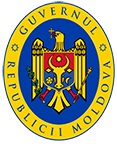 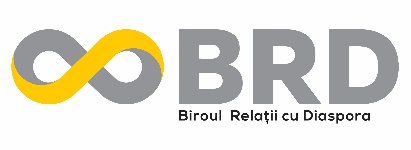 BULETIN INFORMATIVNr. 12/20  (30 martie – 3 aprilie 2020)DISPOZIȚIILE COMISIEI PENTRU SITUAȚII EXCEPȚIONALE A REPUBLICII MOLDOVA.HOTĂRÂRILE COMISIEI NAŢIONALE EXTRAORDINARE DE SĂNĂTATE PUBLICĂ.SOLUȚIILE ELABORATE DE MAEIE PENTRU REPATRIEREA CETĂȚENILOR REPUBLICII MOLDOVA AFLAȚI PESTE HOTARELE ȚĂRII.LISTA AMBASADELOR ȘI CONSULATELOR REPUBLICII MOLDOVA, CU SITE-URILE OFICIALE, PAGINILE DE FACEBOOK ȘI TELEFOANELE DE URGENȚĂ.! ÎN ATENȚIA CETĂȚENILOR REPUBLICII MOLDOVAComisia Europeană a publicat comunicarea cu privire la aplicarea mai uniformă de către statele membre ale UE a măsurilor de restricționare a accesului în UE a cetățenilor statelor terțe pentru limitarea răspândirii virusului COVID-19. Întrebări și răspunsuri despre asistență în condiții de Covid-19.CETĂȚENII REPUBLICII MOLDOVA SUNT ÎNDEMNAȚI SĂ SE INFORMEZE DIN SURSE OFICIALE ÎN PRIVINȚA ZBORURILOR CHARTERInformații actualizate privind cursele charter autorizate pot fi găsite pe site-ul oficial al Autorității Aeronautice Civile (AAC) a Republicii Moldova.CURSE AERIENE CHARTER PENTRU PERIOADA 31 MARTIE - 05 APRILIE 2020, APROBATE PRIN DISPOZIȚIA NR. 9 DIN 30 MARTIE 2020 A COMISIEI PENTRU SITUAȚII EXCEPȚIONALE A REPUBLICII MOLDOVA.CURSE AERIENE APROBATE DE COMISIA PENTRU SITUAŢII EXCEPŢIONALE A REPUBLICII MOLDOVA PENTRU PERIOADA 06 - 19 APRILIE 2020.PREVEDERILE DISPOZIȚIEI NR. 10 DIN 31 MARTIE 2020 A COMISIEI PENTRU SITUAŢII EXCEPŢIONALE A REPUBLICII MOLDOVAPersoanele ce intenţionează să traverseze frontiera de stat pe cale aeriană pe sensul de intrare în Republica Moldova vor achita prima de asigurare obligatorie de asistenţă medicală, în sumă fixă; Anexa nr. 3 a Dispoziției este specificată procedura de organizare a curselor aeriene de repatriere a cetăţenilor Republicii Moldova.MĂSURI DE PROTECȚIE SOCIALĂ - AJUTORUL DE ȘOMAJ DE CARE VOR BENEFICIA CETĂȚENII REPUBLICII MOLDOVA REVENIȚI DE PESTE HOTARE.CUM NE PROTEJĂM ȘI CUM REDUCEM RĂSPÂNDIREA INFECȚIEI?LINIA VERDE A ANSP - CONSILIERE PSIHOLOGICĂ ÎN LEGĂTURĂ CU PANDEMIA COVID-19Un grup de 15 psihologi din municipiul Chișinău și-au început activitatea în cadrul echipelor de operatori ai Liniei Verzi a ANSP, care oferă informații despre COVID-19 tel: 080012300.O ACȚIUNE DE CARITATE ÎN LUPTA CU PANDEMIA COVID-19Spitalul de Urgență din Chișinău a primit din partea unui donator un videolaringoscop completat cu lame de unică folosință. Utilajul a fost adus direct la spital de către Ludmila Furtună, medic de profesie, care a activat zece ani ca medic anestezist la Spitalul Central (Ospedale Maggiore) din orașul Parma, Italia.UN MESAJ EMOȚIONANT PENTRU TOȚI DIN PARTEA COPIILOR AFLAȚII ÎN GRECIA, PARTICIPANȚI AI PROGRAMULUI *DIASPORĂ*ORIGINI*REVENIRI 2020 (DOR)! REAMINTIM CĂ PE 17 MARTIE 2020 PARLAMENTUL A APROBAT PROIECTUL DE HOTĂRÂRE A GUVERNULUI PRIVIND DECLARAREA STĂRII DE URGENȚĂ PE ÎNTREG TERITORIUL REPUBLICII MOLDOVA ÎN PERIOADA 17 MARTIE-15 MAI 2020.